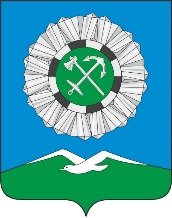 Российская ФедерацияИркутская областьСлюдянский районСЛЮДЯНСКОЕ МУНИЦИПАЛЬНОЕ ОБРАЗОВАНИЕГОРОДСКАЯ ДУМАРЕШЕНИЕ  г. Слюдянкаот 28.10.2021 №62 IV-ГДО назначении Председателя Ревизионной комиссии Слюдянского муниципального образованияВ соответствии со статьей 38 Федерального закона от 06.10.2003 года  №131-ФЗ «Об общих принципах организации местного самоуправления в Российской Федерации», Федеральным законом от 07.02.2011 года №6-ФЗ «Об общих принципах организации и деятельности контрольно-счетных органов субъектов Российской Федерации и муниципальных образований», руководствуясь решением Думы Слюдянского муниципального образования от 30.09.2021 года №49 IV-ГД «Об утверждении Положения о Ревизионной комиссии Слюдянского муниципального образования», статьями 9, 10, 33, 36, 36.1, 37, 66 Устава Слюдянского муниципального образования, зарегистрированного Главным управлением Министерства юстиции РФ по Сибирскому Федеральному округу от 23 декабря 2005 года №RU385181042005001, с изменениями и дополнениями, зарегистрированными Управлением Министерства юстиции Российской Федерации по Иркутской области от 19 апреля 2021 года №RU385181042021001,ГОРОДСКАЯ ДУМА решила:1. Назначить Председателем Ревизионной комиссии Слюдянского муниципального образования Кашапову Румину Викторовну.2. Настоящее решение вступает в силу 1 ноября 2021 года.3. Опубликовать настоящее решение в газете «Байкал Новости» или в приложении к данному периодическому изданию, а также разместить на официальном сайте администрации Слюдянского городского поселения Слюдянского района в сети Интернет.Председатель ДумыСлюдянского муниципального образования                                                      А. В. Тимофеев